Reading Threshold Concepts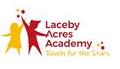 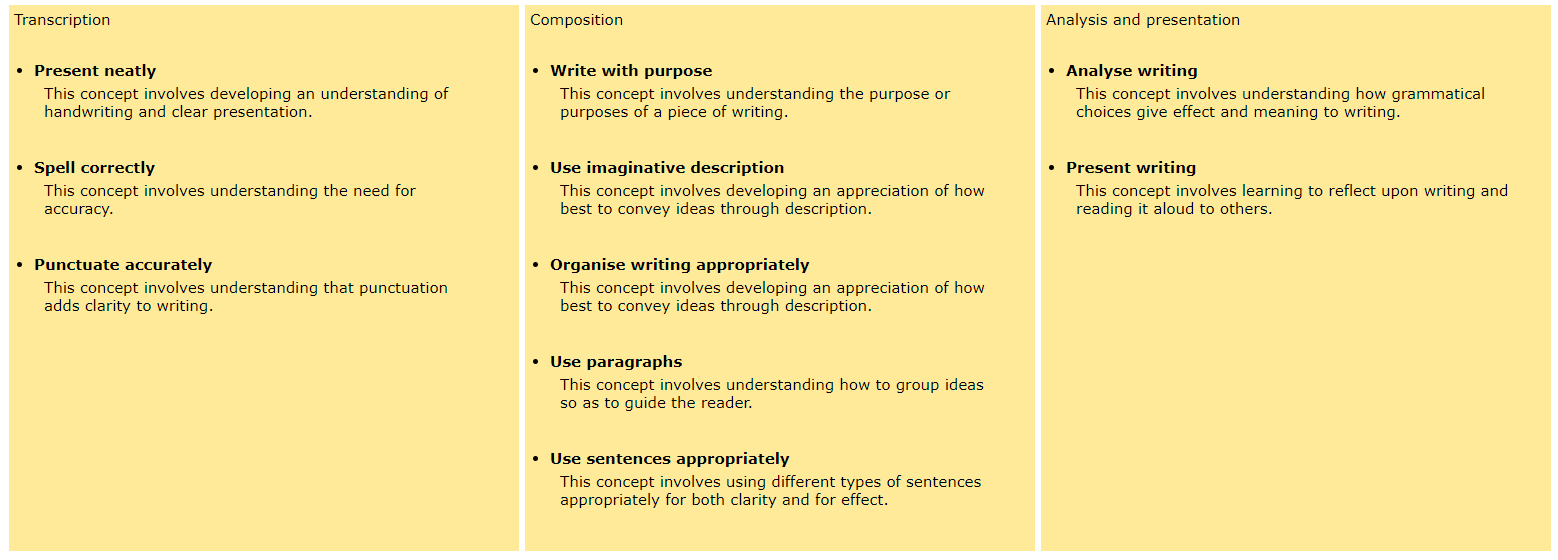 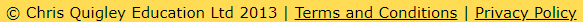 